2021 INTERNATIONAL GRADUATE RESEARCH SYMPOSIUMOctober 30th, 2021Parallel Session 01: Foreign Language Education & Applied Linguistics 01				      Chair: Assoc. Prof. Phan Van Que  Secretary: Wei Yu  Supervisory team: Dr. Duong Thu Mai                                   Dr. Do Phuc Huong  Zoom ID: 820 2570 7139         Password: 2021igrs2021 INTERNATIONAL GRADUATE RESEARCH SYMPOSIUMOctober 30th, 2021Parallel Session 02: Foreign Language Education & Applied Linguistics 02Chair: Assoc. Prof. Hoang Tuyet Minh                                                           Secretary: Nguyen Van Thang  Supervisory team: Dr. Nguyen Thi Minh Tram                                   Dr. Nguyen Thi Huong Lan                                 Zoom ID: 879 7039 4180      Password: 2021igrs2021 INTERNATIONAL GRADUATE RESEARCH SYMPOSIUMOctober 30th, 2021Parallel Session 03: Foreign Language Education & Applied Linguistics 03					Chair: Dr. Melissa Barnes   						  Dr. Nguyen Trong Du                                                           Secretary: Trieu Ngoc Anh  Supervisory team: Dr. Tạ Thị Thanh Hoa                                 Dr. Nguyen Trong Du  Zoom ID: 872 1454 5090     Password: 2021igrs2021 INTERNATIONAL GRADUATE RESEARCH SYMPOSIUMOctober 30th, 2021Parallel Session 04: Foreign Language Education & Applied Linguistics 04                                                         Chair: Dr. Edwin Creely                                                            Secretary: Nguyen Thu Hong                                                           Supervisory team: Assoc. Prof. Nguyen Van Long                                                                                          Dr. Nguyễn Thị Minh Tâm                                                                                      Zoom ID: 834 0500 5118          Password: 2021igrs 2021 INTERNATIONAL GRADUATE RESEARCH SYMPOSIUMOctober 30th, 2021 Parallel Session 05: Foreign Language Education & Applied Linguistics 05				      Chair: Dr. Raqib Chowdhury  Secretary: Nguyen Thi Thang  Supervisory team: Assoc. Prof. Tran Thi Ngoc Yen                                   Dr. Tran Thanh Nhan                             Zoom ID: 830 1466 5547       Password: 2021igrs		2021 INTERNATIONAL GRADUATE RESEARCH SYMPOSIUMOctober 30th, 2021Parallel Session 06: Foreign Language Education & Applied Linguistics 06Chair: Assoc. Prof. Michael Phillips             Assoc. Prof. Tran Huu Phuc  Secretary: Duong Thuy Huong  Supervisory team: Assoc. Prof. Tran Huu Phuc                                   Dr. Nguyen Thi Quynh Yen  Zoom ID: 831 3564 3952    Password: 2021igrs 2021 INTERNATIONAL GRADUATE RESEARCH SYMPOSIUMOctober 30th, 2021Parallel Session 07: Foreign Language Education & Applied Linguistics 07				     Chair: Prof. Curtis Kelly  					       Dr. Luu Kim Nhung                                                          Secretary: Nguyen Thi Ngoc Trang  Supervisory team: Dr. Luu Kim Nhung  	Dr. Nguyen Thi Bich Thuy  Zoom ID: 861 9509 5687       Password: 2021igrs2021 INTERNATIONAL GRADUATE RESEARCH SYMPOSIUMOctober 30th, 2021Parallel Session 08: Foreign Language Education & Applied Linguistics 08Chairs: Prof. Nguyen Hoa  Secretary: Doan Xuan Phu  Supervisory team: Assoc. Prof. Le Hung Tien 			           Dr. Tran Thi Ngoc Lien  Zoom ID: 860 5083 4970     Password: 2021igrs2021 INTERNATIONAL GRADUATE RESEARCH SYMPOSIUMOctober 30th, 2021Parallel Session 09: Foreign Language Education & Applied Linguistics 09Chairs: Assoc.Prof. Do Hoang Ngan   Secretary: Ho Thi Nguyet Thang  Supervisory team: Dr. Nguyen Ngoc Anh                              Dr. Tran Kieu Hue  Zoom ID: 844 1422 5712    Password: 2021igrs 2021 INTERNATIONAL GRADUATE RESEARCH SYMPOSIUMOctober 30th, 2021Parallel Session 10: Foreign Language Education & Applied Linguistics 10Chair: Professor Fatima Chnane Davin              Assoc. Prof. Dinh Hong Van  Secretary: Trinh Bich Thuy  Supervisory team: Assoc.Prof. Luu Ba Minh                                 Dr. Dam Minh Thuy Zoom ID: 839 3891 6702                       Password: 2021igrs2021 INTERNATIONAL GRADUATE RESEARCH SYMPOSIUMOctober 30th, 2021Parallel Session 11: Foreign Language Education & Applied Linguistics 11				      Chair: Prof. Hoang Van Van Secretary: Nguyen Thi Thanh Phuong Supervisory team: Assoc. Prof. Vo Dai Quang                                  Dr. Nguyen Thị Thu Thuy Zoom ID: 929 7639 0215                   Password: 2021igrs2021 INTERNATIONAL GRADUATE RESEARCH SYMPOSIUMOctober 30th, 2021Parallel Session 12: WorkshopChair: Assoc. Prof. Lam Quang Dong Secretary: Dr. Phan Thi Huyen Trang Zoom ID: 815 4604 6166                         Password: 2021igrs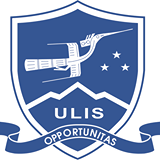 TRƯỜNG ĐẠI HỌC NGOẠI NGỮ- ĐẠI HỌC QUỐC GIA HÀ NỘI              VNU UNIVERSITY OF LANGUAGES AND INTERNATIONAL STUDIESNo.TimePresenterPresentation TopicNote110h15 – 10h35Wei YuA COMPARATIVE STUDY ON THE VALIDITY OF VSTEP.3-5 AND PETS-5 READING TESTS210h35 – 10h55Pham Phuc ThanhSTUDENTS’ PERCEPTIONS OF TEACHERS’ ASSESSMENT OF PROJECTS IN ENGLISH CLASSROOMS310h55-11h15Pham Ba HaA CRITICAL REVIEW OF VALIDITY AND RELIABILITY ISSUES IN IELTS WRITING TESTS411h15- 11h35Nguyen Thi To UyenSPECIAL REPORT ON “INNOVATION OF ASSESSMENT METHODOLOGY ON THE DEVELOPMENT OF STUDENT CAPACITY IN ENGLISH”Lunch BreakLunch BreakLunch BreakLunch BreakLunch Break513h50 -14h10Nguyen Thi To LoanCONCEPTUALIZING LANGUAGE TEACHERS’ LANGUAGE ASSESSMENT LITERACY: A REVIEW OF LITERATURE614h10- 14h30Dan Thi Thuy Anh	A REVIEW ON THE CHANGING ROLE AND APPROACHES TO GRAMMAR INSTRUCTION IN SECOND LANGUAGE LEARNING714h30-14h50Le Thi PhuongMISTAKES COMMONLY COMMITTED BY STUDENTS AT A HIGH SCHOOL IN HANOI IN USING THE GLIDE-UP AS A BASIC INTONATION AND POSSIBLE SOLUTIONS814h50 – 15h10Tran Thi Huong QuynhTHE EFFECTIVENESS OF USING SEMANTIC MAPPING STRATEGIES IN TEACHING VOCABULARY FOR SECOND-YEAR STUDENTS MAJORING IN AUTOMOTIVE TECHNOLOGY: AN ACTION RESEARCH915h10 – 15h30To Lan AnhA STUDY OF STUDENTS’ ATTITUDES TOWARD ENGLISH PRONUNCIATION APP IN ENGLISH LEARNING PRONUNCIATION 1015h30 – 15h50Sam Dieu QuynhTHE USE OF METALANGUAGE IN TEACHING ENGLISH GRAMMARTRƯỜNG ĐẠI HỌC NGOẠI NGỮ- ĐẠI HỌC QUỐC GIA HÀ NỘI              VNU UNIVERSITY OF LANGUAGES AND INTERNATIONAL STUDIESNo.TimePresenterPresentation TopicNote110h15 – 10h35Nguyen Đao Minh TrangUSING ACTIVITIES AND GAMES IN TEACHING VOCABULARY FOR ESP LEARNERS210h35 – 10h55Le Thi ThuTEACHER’S QUESTIONING TECHNIQUES APPLIED TO TEACH READING SKILLS IN A SECONDARY SCHOOL310h55-11h15Nguyen Thi Thanh HaTHE RELATIONSHIP BETWEEN READING STRATEGY USE AND READING PROFICIENCY IN TOEIC CLASSES411h15- 11h35Do Thi Viet HaENHANCING VOCABULARY KNOWLEDGE THROUGH EXTENSIVE READING FOR STUDENTS OF GRADE 10 IN CONTINUING EDUCATION FORMLunch BreakLunch BreakLunch BreakLunch BreakLunch Break513h50 -14h10Pham Thi Thu ThaoA STUDY ON USING RETELLING TECHNIQUE TO IMPROVE LEARNERS’ ENGLISH READING COMPREHENSION AT A HIGH SCHOOL IN NINH BINH PROVINCE614h10- 14h30Cao Nguyen Hai YenAN ACTION RESEARCH STUDY ON A META-LINGUISTIC APPROACH TO IELTS READING COMPREHENSION AT AN ENGLISH CENTER IN HANOI 714h30-14h50Nguyen Van ThangTHE IMPACTS OF EXTENSIVE READING VIA E-BOOKS ON FIRST-YEARS NON-ENGLISH MAJORED STUDENTS’ READING COMPREHENSION AND READING ATTITUDES814h50 – 15h10Cao Ngoc AnhTHE EFFECTIVENESS OF USING VOICE OF AMERICA AS A SUPPLEMENTARY SOURCE OF LISTENING SKILLS915h10 – 15h30Duong Thi PhucTHE ATTITUDES OF 11TH GRADE STUDENTS AT A HIGH SCHOOL IN VINH PHUC PROVINCE TOWARDS EXTENSIVE LISTENING1015h30 – 15h50Le Phuong ThaoA STUDY ON THE IMPLEMENTATION OF THE CONSTRUCTIVIST APPROACH TO TEACH ACADEMIC ESSAYS TO SECOND- YEAR STUDENTS AT A UNIVERSITY IN HANOITRƯỜNG ĐẠI HỌC NGOẠI NGỮ- ĐẠI HỌC QUỐC GIA HÀ NỘI              VNU UNIVERSITY OF LANGUAGES AND INTERNATIONAL STUDIESNo.TimePresenterPresentation TopicNote110h15 – 10h35Trinh Minh Ngoc LinhAN OVERVIEW OF GENRE-BASED APPROACH IN TEACHING ACADEMIC WRITING AT UNIVERSITY210h35 – 10h55Pham Khanh HangEMPLOYING GENRE-BASED APPROACH IN TEACHING WRITING CAREER PORTFOLIO TEXTS TO SENIOR UNIVERSITY STUDENTS 310h55-11h15Nguyen Nhu NguyetA STUDY ON USING PORTFOLIOS TO ENHANCE WRITING SKILLS FOR SECOND-YEAR NON-ENGLISH MAJOR STUDENTS AT A COLLEGE IN DAK LAK PROVINCE411h15- 11h35Pham Thi Hien LuongUSING PEER FEEDBACK IN DEVELOPING WRITING SKILLS FOR GRADE 10 STUDENTS AT A HIGH SCHOOL IN BAC GIANG PROVINCE Lunch BreakLunch BreakLunch BreakLunch BreakLunch Break513h50 -14h10Nguyen Thi Bich NgocUSING ILLUSTRATIONS IN TEACHING A VISUAL GENERATION614h10- 14h30Trieu Ngoc AnhAN ACTION RESEARCH PROJECT ON IMPROVING STUDENT’S WRITING SKILLS IN LEARNING ENGLISH THROUGH WRITING JOURNALS AMONG THE SIXTH GRADERS AT A SECONDARY SCHOOL IN HANOI714h30-14h50Đao Huong TraLEARNER ENGAGEMENT WITH TEACHER FEEDBACK IN A TERTIARY EFL WRITING CLASS814h50 – 15h10Do Bao Anh PhuongTHE USE OF TEDTALK VIDEOS ON TEACHING ENGLISH PUBLIC SPEAKING SKILL915h10 – 15h30Nguyen Quynh TrangENGLISH SPEAKING ACTIVITIES USED BY GRADE-10 TEACHERS AT A HIGHSCHOOL IN HANOI, VIETNAM: A CASE STUDY1015h30-15h50Hoang Bao HuanTHE IMPLEMENTATION OF DEBATE TECHNIQUE TO IMPROVE STUDENTS’ SPEAKING SKILLS IN IELTS CLASSROOMS: AN ACTION RESEARCH STUDYTRƯỜNG ĐẠI HỌC NGOẠI NGỮ- ĐẠI HỌC QUỐC GIA HÀ NỘI              VNU UNIVERSITY OF LANGUAGES AND INTERNATIONAL STUDIESNo.TimePresenterPresentation TopicNote110h15 – 10h35Do Phuong ThaoIMPROVING 10 GRADE STUDENTS’ SPEAKING ABILITIES THROUGH TASK ADAPTATION AT A HIGH SCHOOL IN NAM DINH210h35 – 10h55Nguyen Thi Thu HoaiUSING INTERACTIVE ACTIVITIES TO IMPROVE SPEAKING SKILLS OF SECOND-YEAR STUDENTS IN A POLICE-TRAINING INSTITUTION FROM A SOCIO-CULTURAL PERSPECTIVE310h55-11h15Tran Thi Linh TrangUSING ROLE PLAY TO IMPROVE FIRST YEAR CADETS’ SPEAKING SKILL AT A MILLITARY COLLEGE IN HANOI411h15- 11h35Tran Thi Nhu QuynhUSING VIDEOS WITH CAPTIONS IN ENGLISH SPEAKING LESSONS: STUDENTS’ OPINIONS AND TEACHERS’ PROBLEMSLunch BreakLunch BreakLunch BreakLunch BreakLunch Break513h50 -14h10Phan Thi My LinhREPORT ON “EFFECTS OF THE DIFFERENCES BETWEEN NATIVE AND NON-NATIVE ENGLISH-SPEAKING TEACHERS ON STUDENTS ATTITUDES AND MOTIVATION TOWARD LEARNING ENGLISH614h10- 14h30Nguyen Thi Bich LanA REVIEW OF SOME FRAMEWORKS IN APPLYING POSITIVEPSYCHOLOGY STRATEGIES INTO TEACHING ENGLISH SPEAKING TO REDUCE STUDENT’S ANXIETY714h30-14h50Nguyen Thu HongVIETNAMESE UNIVERSITY TEACHERS’ BELIEFS ABOUT LEARNER AUTONOMY IN LANGUAGE LEARNING814h50 – 15h10Tran Thi Hoang AnhDISTANCE EDUCATION FOR STUDENTS IN A SECONDARY SCHOOL IN HANOI DURING COVID-19 PANDEMIC FROM POSITIVE PSYCHOLOGY PERSPECTIVE: AN EXPLORATORY STUDY915h10 – 15h30Đinh Thi Phuong ThanhTHE USE OF WENGER’S FRAMEWORK IN UNDERSTANDING LANGUAGE TEACHER IDENTITY1015h30-15h50Bui Thanh HueLEARNERS’ PERCEPTIONS OF ACTIVE LEARNING STRATEGIES USED AT AN ENGLISH CENTER IN HANOITRƯỜNG ĐẠI HỌC NGOẠI NGỮ- ĐẠI HỌC QUỐC GIA HÀ NỘI              VNU UNIVERSITY OF LANGUAGES AND INTERNATIONAL STUDIESNo.TimePresenterPresentation TopicNote110h15 – 10h35Bui Phuong AnhREVIEW ON THE USE OF FIRST LANGUAGE IN ENGLISH CLASSROOMS210h35 – 10h55Do Thi NgoanA CASE STUDY ON FACTORS INFLUENCING THE BILINGUAL DEVELOPMENT OF A 6-YEAR-OLD CHILD AS PERCEIVED BY THE PARENTS310h55-11h15Le Thanh HaSECOND LANGUAGE ACQUISITION AND ATTRITION: A CASE STUDY411h15- 11h35Bui Viet ThuAN EXPLORATORY RESEARCH STUDY ON HOW UNIVERSITY TEACHERS ACHIEVE BOTH CONTENT AND LANGUAGE GOALS IN EMI CLASSESLunch BreakLunch BreakLunch BreakLunch BreakLunch Break513h50 -14h10Nguyen Anh HaoAN ANALYSIS OF TEACHER TALK IN EFL CLASS - A THEORETICAL FRAMEWORK614h10- 14h30Vi Van ThaoUSE OF DIAGRAM IN TEACHING ENGLISH FOLLOWING THE CURRENT STUDENT CAPACITY DEVELOPMENT ORIENTATION714h30-14h50Pham Thu TrangA LITERATURE REVIEW ON TERTIARY STUDENTS’ PERCEPTION OF LEARNER AUTONOMY814h50 – 15h10Mai Thi HienCRITICAL THINKING PRACTICES IN NON-ENGLISH-MAJORED STUDENTS IN VIETNAMESE TERTIARY EDUCATION915h10 – 15h30Nguyen Ta NamAPPLYING CONTENT-BASED INSTRUCTION TO DEVELOP SPEAKING SKILLS FOR STUDENTS MAJORING IN TOURISM AT A PUBLIC UNIVERSITY IN HANOI1015h30 – 15h50Nguyen Thi ThangUSING LEARNING MANAGEMENT SYSTEM (LMS) IN A EFL BLENDED EARNING COURSE AT A UNIVERSITY: AN INVESTIGATION INTO STUDENTS’ PERCEPTIONSTRƯỜNG ĐẠI HỌC NGOẠI NGỮ- ĐẠI HỌC QUỐC GIA HÀ NỘI              VNU UNIVERSITY OF LANGUAGES AND INTERNATIONAL STUDIESNo.TimePresenterPresentation TopicNote110h15 – 10h35Phu Thi Hoai ThuA NARRATIVE INQUIRY INTO LANGUAGE TEACHERS’ PERCEPTIONS OF ONLINE TEACHING DURING THE COVID-19 PANDEMIC AT A HIGH SCHOOL IN HANOI 210h35 – 10h55Bui Xuan PhongTHE TEACHERS’ USE OF INTERACTIVE WHITEBOARD IN ENGLISH AS A FOREIGN LANGUAGE CLASSROOMS: AN INVESTIGATION IN A POLICE INSTITUTION310h55-11h15Nguyen Thi Thu HaREVIEW ON APPROACHES IN GROUNDED THEORY: A COMPARISON OF SIMILARITIES AND DIFFERENCES411h15- 11h35Duong Thuy HuongCASE STUDY APPROACHES IN EDUCATIONAL RESEARCH: A LITERATURE REVIEWLunch BreakLunch BreakLunch BreakLunch BreakLunch Break513h50 -14h10Pham Ba DatTHE EFFECT OF MULTIMEDIA ON ENGLISH TEACHING AND LEARNING AT A PRIMARY SCHOOL IN VIET NAM614h10- 14h30Nguyen Thi Minh PhuongAN ACTION RESEARCH PROJECT ON IMPROVING READING COMPREHENSION USING FLASH CARD MATCHING STRATEGY FOR GRADE 3 STUDENTS AT AN ENGLISH CENTRE IN HANOI714h30-14h50Nguyen Dieu LinhLEXICAL TRANSFER FROM VIETNAMESE TO ENGLISH IN COLLOCATIONS OF VERBS AND ADVERBS814h50 – 15h10Hoang Thu BaGENDER DIFFERENCES IN PERSUASIVE STRATEGIES IN NEGOTIATION CONVERSATIONS IN SHARKTANK VIETNAM– A REAL TV PROGRAM915h10 – 15h30Nguyen Thi HuongTHE CONCEPTUAL METAPHORS OF US-CHINA TRADE RELATIONS IN AMERICAN NEWS DISCOURSE1015h30 – 15h50Pham Thi To LoanCONTRASTIVE ANALYSIS OF RHETORICAL STRUCTURE IN ECONOMICS RESEARCH ARTICLE ABTRACTS IN ENGLISH AND VIETNAMESE JOURNALSTRƯỜNG ĐẠI HỌC NGOẠI NGỮ- ĐẠI HỌC QUỐC GIA HÀ NỘI              VNU UNIVERSITY OF LANGUAGES AND INTERNATIONAL STUDIESNo.TimePresenterPresentation TopicNote110h15 – 10h35Le Hai Phong AN INVESTIGATION INTO STUDENTS’ PERSPECTIVES ON USING PORTFOLIOS TO IMPROVE NOTE-TAKING SKILLS FOR CONSECUTIVE INTERPRETING IN A UNIVERSITY IN VIETNAM210h35 – 10h55Nguyen Thi Nhat LinhCOHESIVE DEVICES IN THE VIETNAMESE LAW ON ENTERPRISE310h55-11h15Nguyen Thi Nhat LinhTHE ANALYSIS OF THE ARCHAISMS IN THE COMPANIES ACT IN SINGAPORE411h15- 11h35Nguyen Thi Thuy HanhCHARACTERISTICS OF STRATEGIC MANAGEMENT TERMS IN ENGLISHLunch BreakLunch BreakLunch BreakLunch BreakLunch Break513h50 -14h10Tran Thi Van ThuyCONSTRUCTION OF THE IMAGES OF A FEMALE PRESIDENTIAL CANDIDATE – A CDA STUDY614h10- 14h30Pham Thi MaiTEACHING IDIOMS IN BUSINESS ENGLISH THROUGH CONCEPTUAL METAPHORS714h30-14h50Ho Quang TrungNguyen Thi Hai YenENGLISH NOUN PHRASE STRUCTURE: AN APPROACH814h50 – 15h10Nguyen Thi Ngoc TrangCRITICAL METAPHOR ANALYSIS FROM MULTI-LEVEL VIEW OF CONCEPTUAL METAPHOR, WITH AN APPLICATION TO METAPHORS FOR THE VIETNAM WAR IN AMERICAN PRESS915h10 – 15h30Nguyen Thi Huong Cuc	CONCEPTUAL METAPHOR “LIFE IS A JOURNEY” IN VIETNAMESE RAP LYRICS1015h30 – 15h50Hoang Cam ThanhVIETNAM AND THE UNITED STATES SECURITY COOPERATION IN CAPABILITY BUILDING BETWEEN 2000 AND 2018TRƯỜNG ĐẠI HỌC NGOẠI NGỮ- ĐẠI HỌC QUỐC GIA HÀ NỘI              VNU UNIVERSITY OF LANGUAGES AND INTERNATIONAL STUDIESNo.TimePresenterPresentation TopicNote110h15 – 10h35Bui Thi Minh TrangTHE IMPACT OF TRADE OPENNESS ON WAGES: EVIDENCE FROM VIETNAM210h35 – 10h55Tran Le DuyenCULTURAL PECULIARITIES REFLECTED IN VIETNAMESE IDIOMS, PROVERBS CONTAINING COMPONENTS DENOTING "ONE": A LINGUOCULTURAL STUDY310h55-11h15Vu Trinh The QuanTOURISM DEVELOPMENT SOLUTIONS IN LY SON ISLAND DISTRICT- QUANG NGAI PROVINCE 411h15- 11h35Nguyen Manh TuanAPPLYING TOP-DOWN AND BOTTOM-UP APPROACHES TO SOLVE THE METHODOLOGICAL PROBLEMS OF CONCEPTUAL METAPHOR ANALYSISLunch BreakLunch BreakLunch BreakLunch BreakLunch Break513h50 -14h10Hoang Anh NguyenDoan Huu DungCONCEPTUAL CATEGORIZATION OF ENGLISH MILITARY PEACEKEEPING TERMINOLOGY – A FRAME-BASED TERMINOLOGY APPROACH614h10- 14h30Nguyen Thi Hong VanPROBLEMS OF INTERCULTURAL COMMUNICATION IN UNDERGRADUATE ENGLISH TEACHING AT ELECTRIC POWER UNIVERSITY (EPU)714h30-14h50Quan Thi Hoang AnhA POTENTIAL FRAMEWORK FOR TRANSLATING METAPHORIC EXPRESSIONS IN ECONOMIC DISCOURSE FROM ENGLISH TO VIETNAMESE814h50 – 15h10Vu Thi Thu ThuyA STUDY ON THE TRANSLATION OF ENGLISH COMPUTER TERMINOLOGIES INTO VIETNAMESE915h10 – 15h30Tran Ngoc LinhTRANSLATION STRATEGIES USED IN TRANSLATING IDIOMS IN “TO KILL A MOCKINGBIRD” INTO VIETNAMESE1015h30 – 15h50Doan Xuan PhuPhan Chi CongTRANSLATION OF MILITARY TERMS FROM ENGLISH INTO VIETNAMESE: A PARALELL CORPUS-BASED APPROACHTRƯỜNG ĐẠI HỌC NGOẠI NGỮ- ĐẠI HỌC QUỐC GIA HÀ NỘI              VNU UNIVERSITY OF LANGUAGES AND INTERNATIONAL STUDIESNo.TimePresenterPresentation TopicNote110h15 – 10h35Ngo Thi Phuong Thao如何运用“信、达、雅”来翻译中国电视剧的标题210h35 – 10h55Nguyen Tra MyPROPOSING APPLICATION OF THE “MARUGOTO” COURSE IN TEACHING JAPANESE AS 2ND FOREIGN LANGUAGE310h55-11h15Vu Thi GiangPOSITION OF QUESTION WORDS IN JAPANESE AND VIETNAMESE411h15- 11h35Nguyen Thi Thanh VanIMPLEMENTING PROJECT WORK FOR STUDENTS OF ENGLISH – JAPANESE PEDAGOGY CLASS AT HAIPHONG UNIVERSITY TO LEVER UP PRACTICAL JAPANESE : AN EXPERIMENTAL STUDYLunch BreakLunch BreakLunch BreakLunch BreakLunch Break513h50 -14h10Phan Tuan LyANALYZING MODULATION OF JAPANESE PRECEDENTS FROM PERSPECTIVE OF SYSTEMIC FUNCTIONAL GRAMMAR614h10- 14h30Nguyen Thi Hai Yen汉、越语被动句对比及其翻译对策研究714h30-14h50Ngo Thi Tra现代汉越语疑问句中的语气词连用现象对比初探814h50 – 15h10Ho Thi Nguyet ThangĐao Thi Hong PhuongKHẢO SÁT THIẾT KẾ BÀI TẬP TRONG GIÁO TRÌNH BÚT NGỮ TIẾNG TRUNG SƠ CẤP 2 TẠI TRƯỜNG NGOẠI NGỮ- ĐẠI HỌC THÁI NGUYÊN915h10 – 15h30Đo Van HienSOME SOLUTIONS TO IMPROVE TESTING AND ASSESSMENT QUALITY OF CHINESE WRITING SKILLS AT THE MILITARY SCIENCE ACADEMY 1015h30 – 15h50Đo Thi Thuy HaNguyen Ngoc Luu LyCOMPETENCE-BASED INNOVATIONS FOR THE ORGANIZATIONS OF CHINESE TEACHING PRACTICUM AT THE SCHOOL OF FOREIGN LANGUAGES - THAI NGUYEN UNIVERSITY TRƯỜNG ĐẠI HỌC NGOẠI NGỮ- ĐẠI HỌC QUỐC GIA HÀ NỘI              VNU UNIVERSITY OF LANGUAGES AND INTERNATIONAL STUDIESNo.No.TimePresenterPresentation TopicNote110h15 – 10h3510h15 – 10h35Nguyen Ha LinhDIE WIRKUNG VON PHRASEOLOGISMEN AUF DIE WERBEBOTSCHAFT IN AUSGEWÄHLTEN DEUTSCHEN WERBEANZEIGEN210h35 – 10h5510h35 – 10h55Nguyen Thi TrangSOME TECHNIQUES IN STUDYING RUSSIAN VOCABULARY310h55-11h1510h55-11h15Nguyen Ngoc AnhЖАНРОВЫЕ ОСОБЕННОСТИ РУССКИХ АНЕКДОТОВ411h15- 11h3511h15- 11h35Tran Quang BinhLe Thi To HoaBUILDING A SPECIALIZED JOURNAL-BASED TRAINING SYSTEMLunch BreakLunch BreakLunch BreakLunch BreakLunch BreakLunch Break513h50 -14h10Le Thi Bao NhungDÉFINITION DE L’ACTE DE COMPLIMENT PAR LA THÉORIE LINGUISTIQUE DE LA POLITESSE614h10- 14h30Duong Thi GiangETAPE DE DEVERBALISATION DANS LE PROCESSUS DE TRADUCTION: UN CONCEPT PLURIDISCIPLINAIRE ET LE ROLE INDISPENSABLE DANS L’ENSEIGNEMENT DE LA TRADUCTION DU FRANÇAIS EN VIETNAMIEN714h30-14h50Trinh Bich ThuyLA CLASSE INVERSÉE ET LA COGNITION LINGUISTIQUE HUMAINE814h30-14h50Nguyen Thu ThuyRAPPORTS ENTRE LE FRANÇAIS GÉNÉRAL ET LE FRANÇAIS DE SPÉCIALITÉ - BASES THÉORIQUES POUR LE PROGRAMME DE FRANÇAIS INTÉGRÉ DESTINÉ AUX ÉTUDIANTS DE L’ACADÉMIE DE LA POLICE POPULAIRE915h10 – 15h30Bui Thi Thu HuongLA PERSPECTIVE ACTIONNELLE DANS L’ENSEIGNEMENT/APPRENTISSAGE DU FRANÇAIS DE SPÉCIALITÉ: LE CAS D’UN COURS DE FRANÇAIS DU TOURISME1015h30 – 15h50Dinh Hong VanDISPOSITIF HYBRIDE POUR UN COURS DE DE TRADUCTION FRANÇAIS-VIETNAMIENTRƯỜNG ĐẠI HỌC NGOẠI NGỮ- ĐẠI HỌC QUỐC GIA HÀ NỘI              VNU UNIVERSITY OF LANGUAGES AND INTERNATIONAL STUDIESNo.TimePresenterPresentation TopicNote110h15 – 10h35Nguyen Thi Thanh PhuongSTUDENTS’ OPINIONS OF THEIR VOCABULARY RETENTION THROUGH TEACHERS’ DEPLOYMENT OF DRAMA-BASED TECHNIQUES210h35 – 10h55Doan Diem QuynhTHE IMPACT OF BACKGROUND KNOWLEDGE ON THE ENGLISH SPEAKING ASSESSMENT RESULTS OF GIFTED STUDENTS: A CASE STUDY OF GRADE 9 STUDENTS AT A SECONDARY SCHOOL IN HANOI310h55-11h15Pham Thu HangTRANSLATING RELATIVE CLAUSES FROM ENGLISH TO VIETNAMESE & VICE VERSA411h15- 11h35Nguyen Thi HangTHE APPLICATION OF GROUP WORK IN MOTIVATING NON-MAJOR ENGLISH FIRST YEAR STUDENTS IN SPEAKING LESSONS AT A FOREIGN LANGUAGE COLLEGELunch BreakLunch BreakLunch BreakLunch BreakLunch Break513h50 -14h10Pham Thi Thu HienAPPLYING ENGLISH VIDEO DUBBING TO IMPROVE STUDENTS’ PRONUNCIATION: AN ACTION RESEARCH PROJECT AT AN ENGLISH CENTER614h10- 14h30Nguyen Thi TrangUSING CHILDREN SONGS TO IMPROVE THE FIFTH GRADERS’ SPEAKING SKILLS714h50 – 15h10Hoang Thi Hien LeTHE RELATIONSHIP BETWEEN LOVE AND SOCIETY IN TRƯƠNG TƯU REALISTIC NOVELS814h50 – 15h10Pham Thị HoaiSTUDENTS’ OPINIONS OF AND DIFFICULTIES IN THE TEACHER’S IMPLEMENTATION OF EXTERNSIVE READING PORTFOLIOS915h10 – 15h30Nguyen Thi Kim DungIMPROVING THE TENTH FORM STUDENTS’ SPEAKING ABILITY THROUGH ROLE- PLAYING TECHNIQUE AT BACH DANG HIGH SCHOOL, HAI PHONG1015h30 – 15h50Pham Bich NgocREPRESENTATIONAL MODE OF VISUAL IMAGESIN MEDICAL TEXTBOOKS:A MULTIMODAL DISCOURSE ANALYSISTRƯỜNG ĐẠI HỌC NGOẠI NGỮ- ĐẠI HỌC QUỐC GIA HÀ NỘI              VNU UNIVERSITY OF LANGUAGES AND INTERNATIONAL STUDIESNo.No.TimePresentersWorkshop topicNote113h50 – 15h5013h50 – 15h50Miranda Elise DickermanNatalia MorozovaA Structured Approach to Linguistic Data Collection: Methods in Language Acquisition and Processing